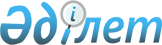 Об утверждении лимитов добычи охотничьих животных в Республике Казахстан на сезон охоты в 1996 годуПостановление Правительства Республики Казахстан от 16 августа 1996 г. N 1018

      В соответствии со статьей 13 Закона Республики Казахстан от 21 октября 1993 г. N 2463 Z933300_ "Об охране, воспроизводстве и использовании животного мира" (Ведомости Верховного Совета Республики Казахстан, 1993 г., N 18, ст. 439), в целях рационального использования ресурсов животного мира и упорядочения организации охоты на диких животных в республике Правительство Республики Казахстан постановляет: 

      Утвердить лимиты добычи лицензионных видов охотничьих животных в Республике Казахстан на 1996 год согласно приложениям 1 и 2. 

 

     Заместитель Премьер-Министра        Республики Казахстан

                                            Приложение 1                                   к постановлению Правительства                                       Республики Казахстан                                    от 16 августа 1996 г. N 1018 



 

           Численность и лимит на отстрел лицензионных видов                охотничьих копытных животных и медведя                      на сезон охоты 1996 года--------------------------------------------------------------------     Наименование     !   Лось    !Благородный!  Кабан    ! Косуля                      !           !олень (в т.!           !                      !           !ч. марал)  !           !---------------------------------------------------------------------                      !числ.!лимит!числ.!лимит!числ.!лимит!числ!лимит---------------------------------------------------------------------Акмолинская             113    11    -     -     -     -   107   10Актюбинская              48     -    -     -    850   170  196   21Атырауская               -      -    -     -    162    16   -    -Алматинская              -      -   594   31   1223   110 1084   63Восточно-Казахстанская 1000    10  1200  120    300    30 7500  750Жамбылская               -      -    -     -    473    87  689   94Жезказганская            -      -    -     -    280    28   -    -Западно-Казахстанская   173    17    -     -   1027   180   -    -Карагандинская           -      -    -     -    450    25  180   10Кзыл-Ординская           -      -    -     -    386    30   -    -Кокшетауская            326    24   910   91    205    20 2706  200Кустанайская            339    32    -     -    249    11 3719  119Павлодарская            265     6    -     -     -     -  1174   56Мангистауская            -      -    -     -    200    30   -    -Северо-Казахстанская    106     8   105   10    114    13 3993  368Семипалатинская         370    34   105    6    450    50 1600  162Талдыкорганская          -      -  2420   84    970    96 1296  129Тургайская               -      -    -     -    658    50   -    -Южно-Казахстанская       -      -    -     -    530    53   -    -    ИТОГО              2740   142  5334  342   8527   999 24244 1982--------------------------------------------------------------------     Наименование     !  Сибирский  !   Кабырга   !    Медведь                      !  горный     !             !                      !  козел      !             !--------------------------------------------------------------------                      !числ. !лимит !числ. !лимит !числ. ! лимит--------------------------------------------------------------------Акмолинская              -      -      -      -      -       -Актюбинская              -      -      -      -      -       -Атырауская               -      -      -      -      -       -Алматинская            2677    141     -      -      -       -Восточно-Казахстанская  700     56    400     20     800     56Жамбылская              749     74     -      -      -       -Жезказганская            -      -      -      -      -       -Западно-Казахстанская    -      -      -      -      -       -Карагандинская           -      -      -      -      -       -Кзыл-Ординская           -      -      -      -      -       -Кокшетауская             -      -      -      -      -       -Кустанайская             -      -      -      -      -       -Павлодарская             -      -      -      -      -       -Мангистауская            -      -      -      -      -       -Северо-Казахстанская     -      -      -      -      -       -Семипалатинская          -      -      -      -      -       -Талдыкорганская        6814   448      -      -      -       -Тургайская               -      -      -      -      -       -Южно-Казахстанская      400    40      -      -      -       -     ИТОГО            11340   759    400      20     800     56

                                            Приложение 2                                   к постановлению Правительства                                       Республики Казахстан                                   от 16 августа 1996 г. N 1018 



 

              Численность и лимит добычи сурка в 1996 году --------------------------------------------------------------------         Область        !  Численность, тыс. !Лимит добычи, тыс.                        !       голов        !      голов--------------------------------------------------------------------     Акмолинская                912,4           Промысла не будет     Актюбинская               7,5-8,0               То же     Атырауская                  50,5                 5,0     Восточно-Казахстанская      70,3                 6,0     Жамбылская                   8,5           Промысла не будет     Жезказганская                2,5                 0,4     Западно-Казахстанская        2,0           Промысла не будет     Карагандинская             369,2                25,0     Кокшетауская              Данные не        Промысла не будет                               представлены     Кустанайская                66,3                 0,8     Павлодарская                72,6           Промысла не будет     Северо-Казахстанская        16,8                 1,0     Семипалатинская             40,1                 1,0     Талдыкорганская              3,3           Промысла не будет     Тургайская                 133,7                То же     Всего                     1756,2                39,2
					© 2012. РГП на ПХВ «Институт законодательства и правовой информации Республики Казахстан» Министерства юстиции Республики Казахстан
				